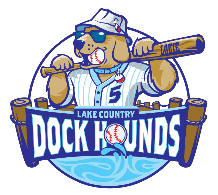 Lake Country DockHounds'Hounds Game Day InternPosition Title: Summer InternshipSeason: 2024The Lake Country DockHounds Baseball Team in Oconomowoc, are a member of the American Association, and seeking game day interns for ‘Hounds program the summer of 2024.The Lake Country DockHounds ‘Hounds game day internship program will provide an overall learning experience that provides a solid foundation for understanding the business side of professional sports and entertainment. Interns will have the unique opportunity to be a part of the operation of a sports franchise and see firsthand the execution of promotional events in front of a loyal fan base. By working home games during the 2024 season, interns will have the opportunity to interact with fans and to apply what they have learned in office to actual game day situations. There will be a heavy emphasis on customer service and providing a safe, fun, affordable and overall enjoyable experience for all fans. This internship program runs from approximately Mid-April to Mid-September each year and is valid for college credit.Our motivation and focus is to create lifelong memories: one experience, one fan and one team at a time.
Attendance PolicyThe Lake Country DockHounds will strictly enforce an attendance policy for all interns. This also includes events at WBC Park such as concerts and festivals. We love to have fun, but please note, there are 50 home games throughout the season and it can sometimes be a challenging schedule.CompensationCompensation for this internship is $1500 for the summer. Duties/ResponsibilitiesPre-game stadium walk-through to ensure all seating areas have been cleaned properly, furniture has been arranged and restrooms are stocked.Batting practice set up and take down.Take part in all pre-game, between inning, and post-game promotions to include assisting with props, getting contestants on and off the field, helping with player participation, and hyping up the crowd.Seek out fans to participate in ballpark activities throughout the game. Distribute giveaways to fans on promotional nights. Ensure giveaways are in place and ready to go for gates open. Meet and assist with color guards, first pitch participants, dance teams, national anthem singers and any other pre-game ceremonies. Work at the Will Call position at the stadium box office assisting patrons as they arrive to pick up there for the game. Troubleshoot any issues as they arise with a customer’s tickets. Assist and help coordinate picnics & club level. Oversee cleanup of picnic & club level. Assist in the concessions stand. Be the parking attendant. Collect money for paying cars. Troubleshoot any issues. Assist with a minimum of two field rentals.Attend player/mascot/organization appearances in the community.Must have the ability to work long hours.Responsibilities will also include assisting other departments when requested or needed.